Trener Rafał RogozieckiPODSUMOWANIE SZKOLENIA  GRUPY KANADYJKARZY W SEZONIE 2009/2010 JUNIORÓW I U-23.OKRES PRZYGOTOWAWCZY DLA GRUPY ROZPOCZĄŁ SIĘ KOLEJNO;1.ZGRUPOWANIEM PRZYGOTOWAWCZYM W SABAUDII W GRUDNIU W DNIACH 03-20.2009R*GRUPA UCZESTNICZĄCA W SZKOLENIU U-23/MEDALIŚCI ME I MŚ, JUNORÓW W POZNANIU I MOSKWIE1.KUDŁA MICHAŁ POSNANIA POZNAŃ2.WIŚNIEWSKI PIOTR POSNANIA POZNAŃ3.SMOLIŃSKI MARCIN VIKTORIA SZTUM*GRUPA UCZESTNICZĄCA W SZKOLENIU JUNIORÓW W TYM MEDALISTA MŚ JUN W MOSKWIE I CZWARTY ZAWODNIK W C-1 500 ORAZ 4 ZAWODNIK W C-1  NA ME W POZNANIU.1.NOWAK ADAM/3 M MŚ JUN MOSKWA-/POSNANIA POZNAŃ/2.SŁOMIŃSKI VINCENT/4 M ME JUN-/PIAST CZŁUCHÓW3.NOWAK KAMIL -POSNANIA POZNAŃ4.ŻOŁNA MARCIN- MOSW TYCHY*CELE ZGRUPOWANIA-KSZTAŁTOWANIE INDYWIDUALNYCH MOŻLIWOŚCI TLENOWYCH METODĄ POWTÓRZENIOWĄ, INTERWAŁOWĄ EKSTENSYWNĄ I CIĄGŁĄ PODCZAS ZAJĘĆ NA WODZIE I BIEGOWYCH W TERENIE-KSZTAŁTOWANIE TECHNIKI W TRENINGU SPECJALISTYCZNYM NA WODZIE I POMOSTACH/WIZUALIZACJA I BIERZĄCA KOREKTA PODCZAS ZAJĘĆ NA WODZIE, ROZBICIE RUCHU NA CZĘŚCI I PRACA NAD BŁĘDAMI INDYWIDUALNYMI ZAWODNIKÓW, KSZTAŁTOWANIE JEDNEJ WIZJI RUCHU W CELU BEZPROBLEMOWEGO UKŁADANIA OSAD W OKRESIE STARTOWYM/-KSZTAŁTOWANIE SIŁY /WG.SCHEMATU INDYWIDUALNEGO-POPRAWA SIŁY OGÓLNE J, TONUSU MIĘŚNIOWEGO/-TRENING OGÓLNOROZWOJOWY/TRENING CZUCIA GŁĘBOKIEGO, POPRAWA KOORDYNACJI I ORIENTACJI, STRETCHING  DZIENNIE/2.ZGRUPOWANIE PRZYGOTOWAWCZE W SZCZYRKU W DNIACH  16.01 DO 29.01*GRUPA UCZESTNICZĄCA W SZKOLENIU U-231.KUDŁA MICHAŁ- POSNANIA POZNAŃ2.WIŚNIEWSKI PIOTR -POSNANIA POZNAŃ3.KACZMAREK BARTŁOMIEJ- POSNANIA POZNAŃ4.SMOLIŃSKI MARCIN-VICTORIA SZTUM5.KOWALSKI KAMIL-VICTORIA WAŁCZ*GRUPA UCZESTNICZĄCA W SZKOLENIU JUNIORÓW 1.NOWAK ADAM/3 M MŚ JUN MOSKWA-/POSNANIA POZNAŃ/2.DROJETZKI JOSHUA -AZS AWF GORZÓW WIELKOPOLSKI3.NOWAK KAMIL -POSNANIA POZNAŃ4.TOMCZAK CYPRIAN-WARTA POZNAŃ5.DUBIAK BARTOSZ-WARTA POZNAŃ6.FEDER MAKSYMILIAN-WARTA POZNAŃ7.WIETRAK ŁUKASZ -POSNANIA POZNAŃ8.ALBERT PATRYK- POSNAIA POZNAŃ*CELE ZGRUPOWANIA-KSZTAŁTOWANIE INDYWIDUALNYCH MOŻLIWOŚCI TLENOWYCH METODĄ POWTÓRZENIOWĄ I CIĄGŁĄ PODCZAS ZAJĘĆ W TERENIE NA NARTACH BIEGOWYCH I BASENIE PŁYWACKIM ORAZ BOSSU/ZAJĘCIA PROWADZONE Z TRENEREM BOSSU/-KSZTAŁTOWANIE SIŁY /WG.SCHEMATU INDYWIDUALNEGO-POPRAWA SIŁY OGÓLNE J, TONUSU MIĘŚNIOWEGO I WYTRZYMAŁOŚCI SIŁOWEJ/-TRENING OGÓLNOROZWOJOWY/TRENING CZUCIA GŁĘBOKIEGO, POPRAWA KOORDYNACJI I ORIENTACJ, GRY I ZAJĘCIA PROWADZONE NA SALI GIMNASTYCZNEJ /-SPRAWDZENIE BEZPOŚREDNIEGO ZAPLECZA GRUPY JUNIORÓW ROCZNIK 94,93*UWAGI-ZAWODNICY SMS WAŁCZ NIE UCZESTNICZYLI Z GRUPOWANIU Z POWODU ZAJĘĆ SZKOLNYCH.3.ZGRUPOWANIEM PRZYGOTOWAWCZYM W SABAUDII W LUTYM W DNIACH 05-23.2010 R.*GRUPA UCZESTNICZĄCA W SZKOLENIU U-231.WIŚNIEWSKI PIOTR POSNANIA POZNAŃ2.SMOLIŃSKI MARCIN VICTORIA SZTUM*GRUPA UCZESTNICZĄCA W SZKOLENIU JUNIORÓW 1.NOWAK ADAM/3 M MŚ JUN MOSKWA-/POSNANIA POZNAŃ/2.SŁOMIŃSKI VINCENT/4 M ME JUN-/PIAST CZŁUCHÓW3.NOWAK KAMIL -POSNANIA POZNAŃ4.ŻOŁNA MARCIN- MOSW TYCHY5.ALBERT PATRYK- SMS POZNAŃ –KS POSNANIA6.TOMCZAK CYPRIAN –SMS POZNAŃ –KS WARTA *CELE ZGRUPOWANIA-KSZTAŁTOWANIE INDYWIDUALNYCH MOŻLIWOŚCI TLENOWYCH I BEZTLENOWYCH ZAWODNIKÓW W ZAJĘCIACH SPECJALISTYCZNYCH NA WODZIE.-KSZTAŁTOWANIE TECHNIKI W TRENINGU SPECJALISTYCZNYM NA WODZIE I POMOSTACH/WIZUALIZACJA I BIERZĄCA KOREKTA PODCZAS ZAJĘĆ NA WODZIE, ROZBICIE RUCHU NA CZĘŚCI I PRACA NAD BŁĘDAMI INDYWIDUALNYMI ZAWODNIKÓW, KSZTAŁTOWANIE JEDNEJ WIZJI RUCHU W CELU BEZPROBLEMOWEGO UKŁADANIA OSAD W OKRESIE STARTOWYM/-KSZTAŁTOWANIE SIŁY /WG.SCHEMATU INDYWIDUALNEGO-TRENING MOCY+ TRANSFER, TRENING WYTRZYMAŁOŚCI, PODRZYMUJĄCY TRNING SIŁY /-TRENING OGÓLNOROZWOJOWY/GŁÓWNIE STRETCHING 60-75’/4.ZGRUPOWANIEM PRZYGOTOWAWCZYM W MIKORZYNIE 11.03-20.03.2010 R.*GRUPA UCZESTNICZĄCA W SZKOLENIU U-231.WIŚNIEWSKI PIOTR POSNANIA POZNAŃ2.KUDŁA MICHAŁ POSNANIA POZNAŃ3.KACZMAREK BARTŁOMIEJ POSNANAI POZNAŃ*GRUPA UCZESTNICZĄCA W SZKOLENIU JUNIORÓW 1.NOWAK ADAM/3 M MŚ JUN MOSKWA-/POSNANIA POZNAŃ/2.SŁOMIŃSKI VINCENT/4 M ME JUN-/PIAST CZŁUCHÓW3.SOKÓŁ PATRYK-PIAST CZŁUCHÓW4.ŻOŁNA MARCIN- MOSW TYCHY5.ALBERT PATRYK- KS POSNANIA6.WIETRAK ŁUKASZ –POSNANIA POZNAŃ7.ŁUNIEWSKI MICHAŁ-PIAST CZŁUCHÓW*CELE ZGRUPOWANIA-KSZTAŁTOWANIE INDYWIDUALNYCH MOŻLIWOŚCI TLENOWYCH I BEZTLENOWYCH ZAWODNIKÓW W ZAJĘCIACH SPECJALISTYCZNYCH NA WODZIE.ZAJĘCIA W KIERUNKU ZMIANY RYTMU-4 JEDNOSTKI.-KSZTAŁTOWANIE TECHNIKI W TRENINGU SPECJALISTYCZNYM NA WODZIE I POMOSTACH/WIZUALIZACJA I BIERZĄCA KOREKTA PODCZAS ZAJĘĆ NA WODZIE, ROZBICIE RUCHU NA CZĘŚCI I PRACA NAD BŁĘDAMI INDYWIDUALNYMI ZAWODNIKÓW/-KSZTAŁTOWANIE SIŁY /WG.SCHEMATU INDYWIDUALNEGO- KONTYNUACJA TRENINGU MOCY+ TRANSFER, TRENING WYTRZYMAŁOŚCI, PODRZYMUJĄCY TRNING SIŁY /-TRENING OGÓLNOROZWOJOWY/GŁÓWNIE STRETCHING 60-75’/          5.ZGRUPOWANIEM PRZYGOTOWAWCZYM WPOZNANIU 07-16.04.2010 *GRUPA UCZESTNICZĄCA W SZKOLENIU U-231.WIŚNIEWSKI PIOTR POSNANIA POZNAŃ2.KUDŁA MICHAŁ POSNANIA POZNAŃ3.KACZMAREK BARTŁOMIEJ POSNANAI POZNAŃ*CELE ZGRUPOWANIA-ROZPOCZĘCIE PRACY NA DYSTANSACH STARTOWYCH, KONFRONTACJA Z GRUPĄ KOBIET PODCZAS WYBRANYCH JEDNOSTEK I PRZEJAZDÓW KONTROLNYCH, PRZEJAZDY KONTROLNE 500 I -INTENSYFIKACJA PODCZAS ZAJĘĆ SPECJALISTYCZNYCH NA WODZIE-OBJĘTOŚĆ PRACY SPECJALISTYCZNEJ WZRASTA O 30% KOSZTEM JEDNOSTEK SIŁY I OGÓLNOROZWOJOWYCH.-KSZTAŁTOWANIE SIŁY /WG.SCHEMATU INDYWIDUALNEGO- KONTYNUACJA TRENINGU MOCY+ TRANSFER, TRENING WYTRZYMAŁOŚCI/-PRZYGOTOWANIE DO STARTU W REGATACH ELIMINACYJNYCH5.ZGRUPOWANIEM PRZYGOTOWAWCZYM W WAŁCZU PRZED REGATAMI MIĘDZYNARODOWYMI W PIESTANACH *GRUPA UCZESTNICZĄCA W SZKOLENIU JUNIORÓW1.NOWAK ADAM POSNANIA POZNAŃ2.SŁOMIŃSKI VINCENT PIST CZŁUCHÓW3.ALBERT PATRYK POSNANIA POZNAŃ4.ŻOŁNA MARCIN MOSW TYCHY5.WIETRAK ŁUKASZ POSNANIA POZNAŃ6.WIETRAK ŁUKASZ POSNANIA POZNAŃ7.FEDER MAKSYMILIAN WARTA POZNAŃ8.SOKÓŁ PATRYK PIAST CZŁUCHÓW9.BARNIAK TOMASZ KOSZAŁEK OPAŁEK WĘGORZEWO*CELE ZGRUPOWANIA-INTENSYFIKACJA JEDNOSTEK SPECJALISTYCZNYCH, PRACA NA DYSTANSIE WŁAŚCIWYM 500, 1000, 200 m/TYLKO WYBRANI ZAWODNICY/-ZARYS OSAD PRZED GŁÓWNĄ IMPREZĄ SEZONU 2010 , BADANIA INSTYTUTU KONSTRUKCJI C1 jun. men 200m FA 22.05.2010 1 82 747 Kraytor Andruy (18) AZE 0:00:43,5942 81 742 Hennig Sebastian (18) DEU 0:00:44,969 +0:00:01,3753 83 774 Kretschmer Peter (18) DEU 0:00:46,219 +0:00:02,6254 84 843 Tóth Krištof (18) SVK 0:00:47,594 +0:00:04,000 C1 boys 200m FA 22.05.2010 1 42 901 Wietrak Łukasz (16) POL 0:00:46,6092 43 902 Feder Maksymilian (16) ZSMS 0:00:47,234 +0:00:00,6253 44 903 Barniak Tomasz (15) POL 0:00:48,125 +0:00:01,5164 41 938 Polak Piotr (15) ZSMS 0:00:48,484 +0:00:01,875 C2 jun. men 200m FA 22.05.2010 1 31 921 Nowak Adam (18) POL 0:00:40,781922 Albert Patryk (18) POL2 32 774 Kretschmer Peter (18) DEU 0:00:40,953742 Hennig Sebastian (18) DEU +0:00:00,1723 33 843 Tóth Krištof (18) SVK 0:00:42,406844 Csenkey Adam (18) SVK +0:00:01,6254 34 861 Le Bot Jason (18) FRA 0:00:43,266862 Pierzchlewicz François (18) FRA +0:00:02,485 C1 jun. men 2000m 23.05.2010 1 75 774 Kretschmer Peter (18) DEU 0:08:31,8442 78 926 Słominski Vincent (18) POL 0:08:40,719 +0:00:08,8753 89 925 Zołna Marcin (18) POL 0:08:41,797 +0:00:09,9534 76 923 Sokoł Patryk (17) POL 0:08:53,250 +0:00:21,4065 86 841 Farkaš Vincent (17) SVK 0:08:59,344 +0:00:27,5006 80 922 Albert Patryk (18) POL 0:09:01,313 +0:00:29,4697 73 742 Hennig Sebastian (18) DEU 0:09:18,125 +0:00:46,2818 91 861 Le Bot Jason (18) FRA 0:09:20,328 +0:00:48,4849 88 844 Csenkey Adam (18) SVK 0:09:24,891 +0:00:53,04710 87 747 Kraytor Andruy (18) AZE 0:09:26,453 +0:00:54,60911 83 862 Pierzchlewicz François (18) FRA 0:09:35,078 +0:01:03,23412 69 787 Mladežić Strahinja (17) SRB 0:09:39,188 +0:01:07,34413 90 748 Kutsev Radoslav (17) AZE 0:09:44,172 +0:01:12,32814 79 863 Lefevre Barnabé (18) FRA 0:09:47,875 +0:01:16,03115 70 843 Tóth Krištof (18) SVK 0:09:49,688 +0:01:17,84416 77 885 Shingai Taketoshi (17) JPN 0:09:52,328 +0:01:20,48417 85 864 Marcelot Kevin (17) FRA 0:09:52,516 +0:01:20,67218 71 754 Nikilov Milen (18) BGR 0:10:00,234 +0:01:28,39019 72 883 Uno Takuya (18) JPN 0:10:03,859 +0:01:32,01520 82 755 Karadjiov Ivan (17) BGR 0:10:16,625 +0:01:44,78121 84 847 Orosz Csaba (17) SVK 0:10:17,969 +0:01:46,12522 74 884 Mori Yusuke (17) JPN 0:10:21,922 +0:01:50,07823 92 842 Luža Stanislav (18) SVK 0:10:26,297 +0:01:54,45324 81 891 Takeuchi Ryo (17) JPN 0:10:34,359 +0:02:02,515 C1 boys 2000m 23.05.2010 1 53 901 Wietrak Łukasz (16) POL 0:09:22,0322 49 902 Feder Maksymilian (16) ZSMS 0:09:39,469 +0:00:17,4373 47 903 Barniak Tomasz (15) POL 0:09:47,032 +0:00:25,0004 51 938 Polak Piotr (15) ZSMS 0:09:54,641 +0:00:32,6095 46 839 Tarcsi Dávid (16) SVK 0:10:22,016 +0:00:59,9846 52 827 Fekete Roland (16) SVK 0:10:47,750 +0:01:25,7187 48 830 Fehér František (16) SVK 0:11:06,594 +0:01:44,5628 50 826 Ďuriš Michal (16) SVK 0:11:18,954 +0:01:56,92245 828 Ďuriš Jakub (15) SVK capsized C2 jun. men 2000m 23.05.2010 1 28 774 Kretschmer Peter (18) DEU 0:08:07,031742 Hennig Sebastian (18) DEU2 31 921 Nowak Adam (18) POL 0:08:18,734925 Zołna Marcin (18) POL +0:00:11,7033 24 923 Sokoł Patryk (17) POL 0:08:22,719924 Dubiak Bartosz (17) POL +0:00:15,6884 25 843 Tóth Krištof (18) SVK 0:08:38,781844 Csenkey Adam (18) SVK +0:00:31,7505 23 861 Le Bot Jason (18) FRA 0:08:52,437862 Pierzchlewicz François (18) FRA +0:00:45,4066 32 888 Goto Hiroki (17) JPN 0:09:10,203889 Taniguchi Yuki (18) JPN +0:01:03,1727 26 864 Marcelot Kevin (17) FRA 0:09:17,703863 Lefevre Barnabé (18) FRA +0:01:10,6728 30 756 Velkov Daniel (16) BGR 0:09:17,875757 Penkov Daniel (16) BGR +0:01:10,8449 29 890 Miyazaki Masato (18) JPN 0:10:10,891891 Takeuchi Ryo (17) JPN +0:02:03,86010 27 886 Tome Takanori (18) JPN 0:10:20,719887 Oshiro Kaiki (17) JPN +0:02:13,688PODSUMOWANIE REGAT-MIMO BRAKU DYSTANSÓW 500 I 1000 ZAWODY POKAZAŁY SILNE PUNKTY GRUPY, O KTÓRE BĘDZIE MOŻLIWOŚĆ OPRZEĆ PRZYGOTOWANIA DO ME W MOSKWIE/NOWAK ADAM I VINCENT SŁOMIŃSKI/-POZOSTAŁA CZĘŚĆ GRUPY WSKAZUJE NA WYSOKI POZIOM INDYWIDUALNY,  CO DOBRZE ROKUJE W PERSPAKTYWIE UKŁADANIA OSAD DO ME W MOSKWIE-ROCZNIKI 94 I95 STANOWIĄ SILNO INDYWIDUALNIE GRUPĘ, CO DAJE SĄDZIĆ, IŻ W LATACH 2011 ,2012 NIE BĘDZIE PROBLEMÓW Z LIDERAMI POSZCZEGÓLNYCH GRUP.-MARTWI BRAK ZAWODNIKÓW WIOSŁUJĄCYCH Z LEWEJ STRONY*OBRAZ GRUPY PO ELIMINACJI DO KNJ W BYDGOSZCZY PRZYGOTOWUJĄCEJ SIĘ DO ME W MOSKWIE*OBRAZ GRUPY PO DRUGIEJ ELIMINACJI W POZNANIU UCZESTNICZĄCEJ W PRZYGOTOWANIACH DO ME W MOSKWIE1.TOMASZ KACZOR –INDYWIDUALNIE ;WARATA POZNAŃ2.KACZMAREK PRZEMYSŁAW ;POSNANIA POZNAŃ3.KUDŁA MICHAŁ; POSNANANIA POZNAŃ4.KULETA PIOTR ;ZAWISZA BYDGOSZCZ5.KRUK MARIUSZ ;POSNANIA POZNAŃZGRUPOWANIE POPRZEDZAJĄCE IMPREZĘ GŁOWNĄ ODBYŁY SIĘ W WAŁCZU W DNIACH 28.06-08.07.2010 oraz 12.07-26.07 GRUPA MŁODZIEŻOWA DOŁĄCZYŁA DO PRZYGOTOWAŃ W DRUGIEJ AKCJI Z POWODU STARTU W ME W TRASONIE I MŁMP.PEŁEN OKRES BPS ZGADZAŁ SIĘ, WIĘC TYLKO Z KALENDARZEM JUNIORSKIM.*CELE OKRESU BPS-I OKRES*TRENING SPECJALISTYCZNY Z DUŻYM NASTAWIENIEM NAD OPTYMALIZACJĄ RYTMU I PRAWIDŁOWEJ TECHNIKI RUCHU/WIZUALIZACJA,ANALIZA DYSTANSU I PRACY W RÓŻNYCH WARUNKACH,ANALIZA WRAZ Z ZAWODNIKAMI ZE WZGL.NA ŻRÓDŁA ENERGETYCZNE WYSIŁKU FIZYCZNEGO,MONITORING I ANALIZA MORFOLOGII,II BADANIA INSTYTUTU KONSTRUKCJI/*ODCINKI PRACY DYSTANS +10-20% ,PRACA NA  OSADACH I OSTATNIE TESTY.*OBIĘTOŚĆ PRACY ZBLIŻONA DO OKRESU PRZYGOTOWAWCZEGO*TRENING SIŁY/INDYWIDUALNIE MOC+TRANSFER ,TWS/-II OKRES/OBCIĄŻENIA STOSOWANE INDYWIDUALNIE WG.ZMIAN POTRENINGOWYCH/*TRENING W DYSTANSIE WŁAŚCIWYM O DUŻEJ INTENSYWNOŚCI,PRACA NAD ZMIANĄ RYTMU ,PRACA NAD TECHNIKĄ RUCHU W DYSTANSIE Z ELEMENTAMI TAKTYKI I W RÓŻNYCH WARUNKACH.BEZUSTANNA KOREKTA .*KONCENTRACJA NA OSADACH JUŻ WYBRANYCH PODCZAS PROCESU SELEKCYJNEGO*TRENING SIŁY/INDYWIDUALNIE/*DUŻ ILOŚĆ JEDNOSTEK POKAZOWYCH I ORGANIZACYJNYCH*WZMOŻONA ILOŚĆ JEDNOSTEK ODNOWY BIOLOGICZNEJ-III OKRES/INDYWIDUALNIE/-DUŻ A ILOŚĆ JEDNOSTEK ODNOWY,ORGANIZACYJNYCH-ANALIZA ŚWIADOMOŚCI STARTOWEJ,TAKTYKA I WIZUALIZACJA/-TRENING SIŁY/INDYWIDUALNIE/*IMPREZA GŁÓWNA I JEJ PODSUMOWANIEDLA GRUPY KANADYJKARZY*GRUPA U-23*GRUPA JUNORÓW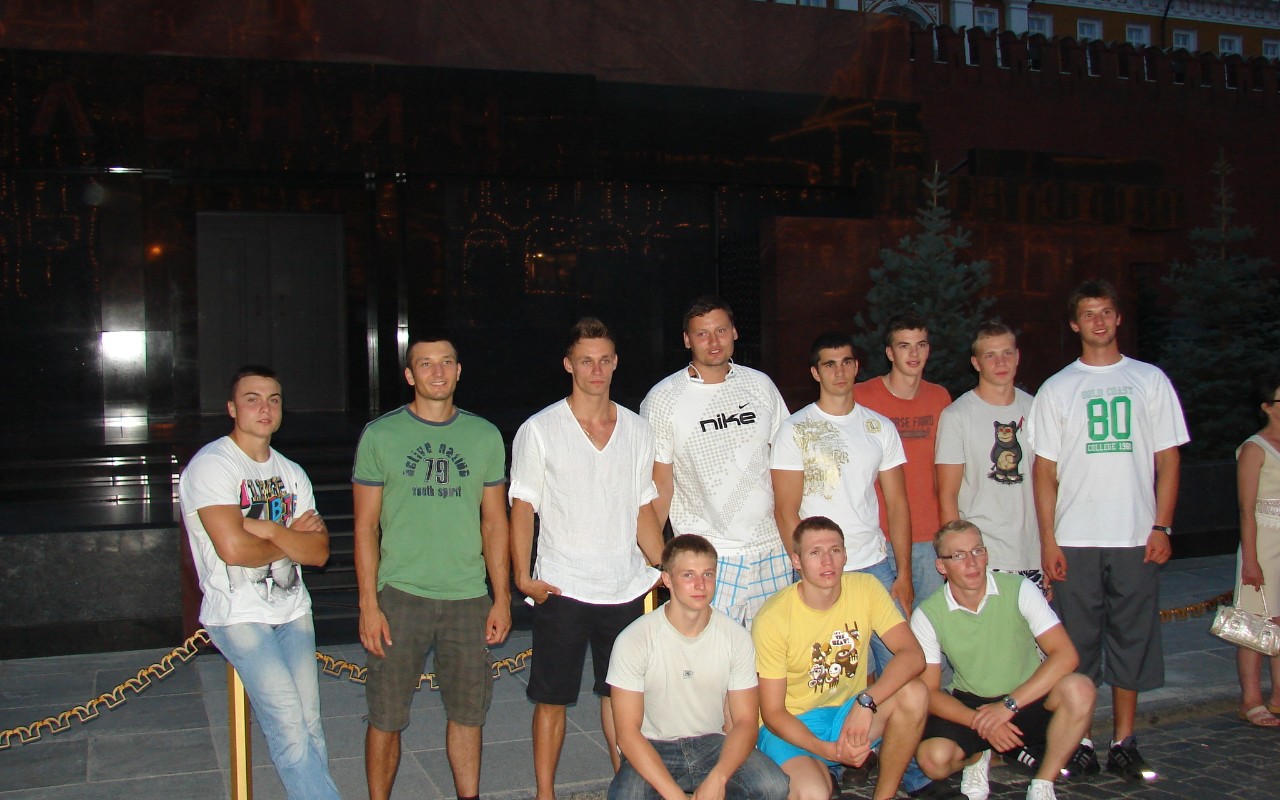 PODSUMOWANIE*OKRES PRZYGOTOWAWCZY PRZEPRACOWANY BEZ WIĘKSZYCH PRZESZKÓD.ZABEZPIECZENIE SZKOLENIA PRZY DUŻEJ POMOCY SZKÓŁ MISTRZOSTWA SPORTOWEGO I MACIEŻYSTYCH KLUBÓW PRZEBIEGAŁ PRAWIDŁOWO.SZKODA ZAWIESZENIA ZAWODNIKÓW NOWAKA KAMILA I TOMCZAKA CYPRIANA, KTÓRYCH POZIOM SPORTOWY DAWAŁ SZANSĘ NA LEPSZY WYNIK SZCZEGÓLNIE W KONKURENCJI C-2 1000m, C-2 500 ORAZ POPRAWĘ WYNIKU W C-24 1000M.*NALEŻY PODKREŚLIĆ DUŻĄ POMOC W MONITORINGU ZAWODNIKÓW PRZEZ WSPÓŁPRACĘ Z INSTYTUTEM SPORTU KONSTRUKCJI I LABORATORIUM GUTLAB W WAŁCZU KTÓR W OSTATNIM OKRESIE PRZYGOTOWAŃ JEST NIEDZOWNĄ POMOCĄ W SZKOLENIU.*UWAŻAM, ŻE WARTO BYŁO SZKOLIĆ TAK SZEROKĄ GRUPĘ, PONIEWAŻ MAJĄC BEZPOŚREDNI KONTAKT Z ZAPLECZEM BEZPOŚREDNIM MAMY MOŻLIWOŚĆ BUDOWANIA DRUŻYN NA KOLEJNE SEZONY I JEDNOCZEŚNIE WYSZUKIWANIA LIDERÓW DLA KOLEJNYCH GRUP NA KOLEJNE LATA SZKOLENIA.WARTO TEŻ PAMIĘTAĆ, IŻ DZIAŁAJĄC W SPOSÓB UZUPEŁNIANIA OSAD MŁODSZYM ROCZNIKIEM ZABEZPIECZAMY SOBIE, JAKO SZKOLENIOWCY ŁATWIEJSZY PROCES SZKOLENIOWY W KAŻDYM KOLEJNYM CYKLU ROCZNYM A CO ZA TYM IDZIE ZABEZPIECZAMY CIĄGŁOŚĆ W DOBORZE ZAWODNIKÓW DO PÓŻNIEJSZEGO SZKOLENIA U-23 I OLIMPIJSKIEGO.*BEZSPRZECZNIE NALEŻY ROZWIĄZAĆ PROBLEM FINANSOWANIA SZKOLENIA U-23 I JUNIORÓW, KTÓRE SPRAWIAŁO WIELE PROBLEMÓW PRZY DOPINANIU KAŻDEJ AKCJI SZKOLENIOWEJ.Pośpiech Daniel92213657UKS ŚWIERKLANIECSłomiński Vincent92114455Zwycięzca 1000PIAST CZŁUCHÓWDubika Bartosz93183250KS WARTAŻołna Marcin92123143MOSW TYCHYNowak Adam92251742Zwycięzca 500KS POSNANIAAlbert Patryk9272027KS POSNANIAKONKURENCJANAZWISKO ZAWODNIKAKLUB WYNIKC-1 1000mKACZOR TOMASZ-SZKOLENIE INDYWIDUALNE TR.BRESIŃSKI DARIUSZWARTA POZNAŃ3 miejsceC-1 500mKACZOR TOMASZ-SZKOLENIE INDYWIDUALNE-TR.BRESIŃSKI DARIUSZWARTA POZNAŃ2 miejsceC-1 200mKRUK MARIUSZPOSNANIA2 miejszceC-2 1000mKRUK/KUDŁAPOSNANIANiesklasyfikowana osadaC-2 500mKACZMAREK/KULETAPOSNANIA/ZAWISZA5 miejsceC-2 200mKACZMAREK /KULETAPOSNANIA/ZAWISZABez finałuC-4 1000mKULETA/KRUK/KUDŁA/KACZMAREKAPOSN/POSN/POSN/ZAWISZAdyskwalifikacjaKONKURENCJANAZWISKO ZAWODNIKAKLUB WYNIKC-1 1000mSŁOMIŃSKI VINCENTPIAST CZŁUCHÓW3 MIEJSCEC-1 500mNOWAK ADAMPOSNANIA9 MIEJSCEC-1 200mNOWAK ADAMPOSNANIA2 MIEJSCEC-2 1000mNOWAK/ALBERT PATRYKPOSN/POSN5 MIEJSCEC-2 500mPOŚPIECH  DANIEL/DUBIAKNBARTOSZUKS ŚWIERKLANIEC/WARTA POZNAŃ7 MIEJSCEC-2 200mPOŚPIECH  DANIEL/DUBIAKNBARTOSZUKS ŚWIERKLANIEC/WARTA POZNAŃ5 MIEJSCEC-4 1000mPOŚPIECH/DUBIAK/NOWAK/ŻOŁNA MARCINŚWIERKLANIEC/WARTA POZNAŃ/POSNANIA/MOSW TYCHY3 MIEJSCE